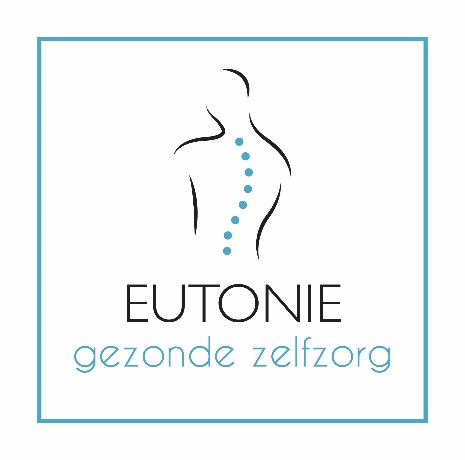 MARNIC CLARYS  -  0472/68.13.70EutoniepedagoogDocent Sociaal Werk en Orthopedagogie 	Karel de Grote Hogeschoolpraktijkadres: Hertsdeinstraat 13, 2018 Antwerpen-Zuidcorrespondentie: Jan Vanhoenackerstraat 16 / 601, 2000 Antwerpeneutonie.in.antwerpen@gmail.comwww.eutonie-in-antwerpen.comLITERATUURLIJSTEINDWERKEN van eutoniepedagogen - te koop in het eutonielokaalBraet, M. (heruitgave 2018), Leven vanuit zelfvertrouwen en zelfzekerheid. Hoe eutonie existentiële 	angsten kan transformeren tot meer vertrouwen en zekerheid ten aanzien van zichzelf en 	anderen. Vlaamse Eutonie School vzw, Lier (5€)	Clarys, M. (heruitgave 2018), Raken aan het onnoembare. De invloed van eutonie op mijn spirituele 	beleving en zelfzorg. Vlaamse Eutonie School vzw, Lier (6€)Van den plas, R. (herwerkte uitgave 2017), Sterven is opnieuw geboren worden. Eutonie als 	handreiking bij een verlieservaring. Vlaamse Eutonie School vzw, Lier (7€) NON-FICTIE – ter inzage in het eutonielokaalBaken, M. (2014), Het doorzichtige lichaam. Over ziekte, pijn, levenskracht en spiritualiteit. Gigaboek 	ISBN: 978 90 8548 380 9Calsius, J. (2017), Werken met een lichaam dat moeilijk doet. Een andere kijk op het 	psychosomatische lichaam in therapie. Acco, Leuven	ISBN: 978 94 6344 245 9Crevits, L. (2010, 2de herwerkte uitgave), Mijn geest, van vlees en bloed. Neurobiologische 	verkenningen naar menselijk gedrag. Academia Press, Gent	ISBN: 139 78 9038 21179 4Csikszentmihalyi, M. (2010, 9de druk), Flow. Psychologie van de optimale ervaring. Uitgeverij Boom, 	Amsterdam	ISBN: 978 90 5352 5081Krikilion, W., (2019), Zingeving bij herstel. Helende perspectieven in dialoog. Garant, Antwerpen	ISBN: 978 90 441 3682 1	Met een hoofdstuk over eutonie; focus op aandacht en ontvankelijkheid.Levine, P.A. (2017, 10de druk), De tijger ontwaakt. Traumabehandeling met lichaamsgerichte therapie. 	Altamira, Haarlem	ISBN: 978 90 696 3754 9Marchant, J. (2016), Gezond verstand. De wetenschap van geest en lichaam. Atlas Contact, 	Antwerpen	ISBN: 978 90 450 2325 0Morlion, B. en Janssen, K. (2012), Wanneer de pijn blijft. Kwaliteitsvol leven ondanks chronische pijn. 	Acco, Leuven	ISBN: 978 90 334 8657 9Sacks, O. (2003, 11de druk), Een been om op te staan. Ervaringen van een arts als patiënt. Aula, 	Amsterdam	ISBN: 90 290 7340 3	(Eigen ervaringen van een arts, in romanvorm geschreven.)van der Kolk, B. (2018, 4de druk), Traumasporen. Het herstel van lichaam, brein en geest na 	overweldigende ervaringen. Mens!, Eeserveen	ISBN: 978 94 6316 031 5Vandekerckhove, B. (2011, 4de druk), De smaak van stilte. Hoe ik bij mezelf ben gaan wonen. Lannoo, 	Tielt	ISBN: 978 90 599 5979 8Van Kampen, M. en Vervaeke, M. (red.) (2008), Stress. Preventie, reductie en ontspanning. Twaalf 	methoden. Acco, Leuven	ISBN: 978 90 334 6887 2	Met een hoofdstuk over eutonie.Verhaeghe, P. (2018), Intimiteit. De Bezige Bij, Amsterdam 	ISBN: 978 94 031 3910 4Vlaamse Eutonie School vzw (2016), Eutonie: duurzame zelfzorg. Gezondheid – Preventie – 	Revalidatie. VES vzw, Lier 	Dossier met duiding over de methode eutonie - te koop in het eutonielokaal (5€)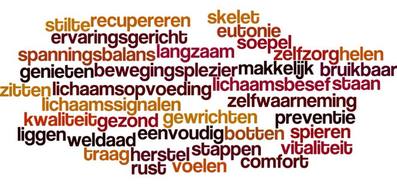 